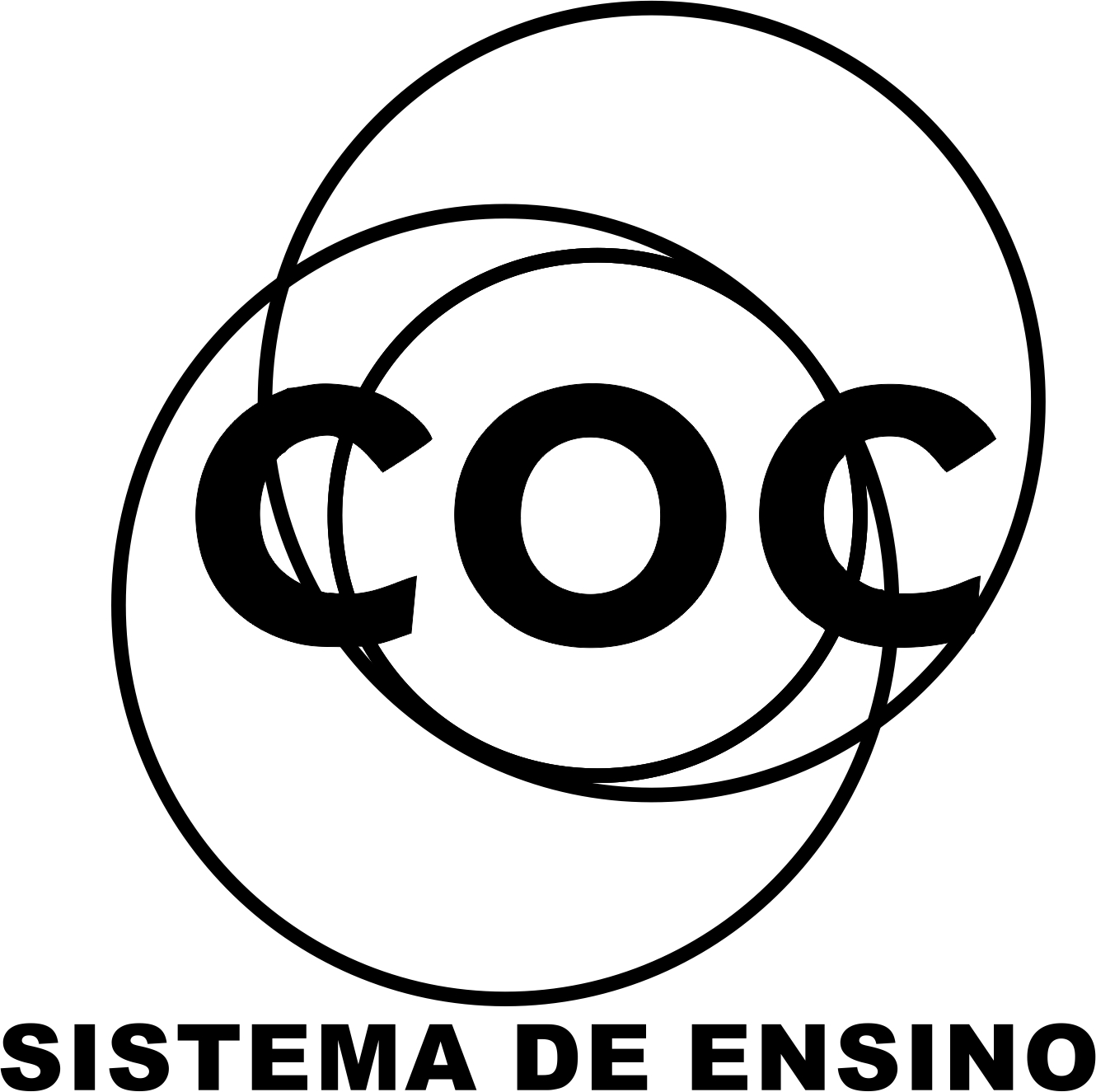 TEMAS: As diferenças entre Torneio, Copa, Liga e CampeonatoParaolimpíadasEsporte de ruaApós a escolha do tema. Faça duas ou três pesquisas, imprima, leia e releia, apresente um texto desenvolvendo as seguintes questões;Indique a fonte de pesquisaIlustre o tema pesquisadoApresentação: pesquisas com destaqueProdução do trabalho (mínimo 30 linhas)ROTEIRO DE APRESENTAÇÃO DO TRABALHO:Capa padrãoPesquisas feitos os destaquesProdução do texto conforme sugeridoConclusãoIlustre o tema pesquisadoIndicar fonte de pesquisaEncadernar ou classificar o trabalhoEntregar na secretaria da escolaFazer inscrição da recuperação na secretaria da escola.             DATA DE ENTREGA: 13/11/2015